АДМИНИСТРАЦИЯ  ВЕСЬЕГОНСКОГО  МУНИЦИПАЛЬНОГО ОКРУГАТВЕРСКОЙ  ОБЛАСТИП О С Т А Н О В Л Е Н И Ег. Весьегонск30.12.2020                                                                                                                              № 645п о с т а н о в л я ю:1. Постановления Администрации Весьегонского муниципального округа от 30.12.2019 № 505«Об  утверждении   муниципальной программы Весьегонского муниципального округа Тверской области «О дополнительных мерах по социальной поддержке населения Весьегонского муниципального округа Тверской области» на 2020 – 2025 годы»,от 29.04.2020 № 186 «О внесении изменений в постановление Администрации Весьегонского муниципального округа от 30.12.2019 № 505»,от 21.10.2020 № 476 «О внесении изменений в постановление Администрации Весьегонского муниципального округа от 30.12.2019 № 505» признать утратившими силу.2. Обнародовать настоящее постановление на информационных стендах муниципального образования «Весьегонский муниципальный округ»и разместить на официальном сайте Администрации Весьегонского муниципального округа в информационно-телекоммуникационной сети интернет.Настоящее постановление вступает в силу с 01.01.2021 г.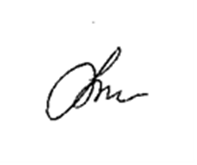 И.о. ГлавыВесьегонского муниципального округа                               А.А. Тихонов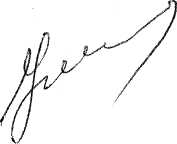 О признании утратившими силу постановлений Администрации Весьегонского муниципального округа от 30.12.2019 № 505, от 29.04.2020 № 186,от 21.10.2020 № 476